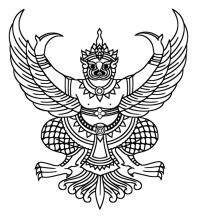 ประกาศวิทยาลัยเทคนิคกาญจนาภิเษกอุดรธานีเรื่อง ประกาศรายชื่อผู้ผ่านการคัดเลือกเข้าศึกษาต่อ  ประกาศนียบัตรวิชาชีพ(ปวช.) และระดับประกาศนียบัตรวิชาชีพชั้นสูง(ปวส.)  ประจำปีการศึกษา 2562...............................................................................................................		ตามที่วิทยาลัยเทคนิคกาญจนาภิเษกอุดรธานี  ได้ประกาศรับสมัครนักเรียนเข้าศึกษาต่อในระดับ ประกาศนียบัตรวิชาชีพ(ปวช.) และประกาศนียบัตรวิชาชีพชั้นสูง(ปวส.) นั้น  บัดนี้วิทยาลัยเทคนิคกาญจนาภิเษกอุดรธานีได้ดำเนินการคัดเลือกเป็นที่เรียบร้อยแล้ว  ดังรายชื่อที่แนบประกาศนี้และให้ปฏิบัติตามกำหนดการ ดังต่อไปนี้		กำหนดการ วันที่  10-11  พฤษภาคม  2562  เวลา  08.30-09.00  น.  ลงทะเบียนรายงานตัวปฐมนิเทศ  ณ  ห้องประชุมอาคาร  7  วันที่  21  พฤษภาคม  2562  วันเปิดภาคเรียนที่ 1  ปีการศึกษา  2562วิชาชีพ (ปวช.) 		จึงประกาศมาให้ทราบโดยทั่วกัน	ประกาศ  ณ  วันที่  8  เดือน  พฤษภาคม  พ.ศ.  ๒๕62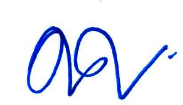 (นายเดชวิชัย  พิมพ์โคตร)ผู้อำนวยการวิทยาลัยเทคนิคกาญจนาภิเษกอุดรธานี